ΑΙΤΗΣΗ – ΥΠΕΥΘΥΝΗ ΔΗΛΩΣΗ ΕΓΓΡΑΦΗΣΠαρακαλώ να εγκρίνετε την εγγραφή του/της μαθητή/τριας με τα παρακάτω ατομικά στοιχεία στην Α΄ Τάξη.Επιλογή (3) τριών μαθημάτων ανάλογα με τους τομείς που λειτουργούν στο ΕΠΑΛ Γαλάτσι, ………. / ………… / 20……Ο/Η Αιτών/ούσαΣτοιχεία κηδεμόναΣτοιχεία κηδεμόναΣτοιχεία μαθητήΣτοιχεία μαθητήΕπώνυμοΕπώνυμοΌνομαΌνομαΔιεύθυνση (Οδός – Αρ.)Όνομα ΠατέραΠεριοχήΌνομα ΜητέραςΤ.ΚΗμ/νία Γέννησηςe-mail:Τόπος ΓέννησηςΣταθερό Τηλ.e-mail ΜαθητήΚιν.Τηλ.Κηδ.Τηλ. ΜαθητήΙθαγένειαΙθαγένειαΘρήσκευμα Θρήσκευμα ΑΓΩΓΗ ΥΓΕΙΑΣΑΡΧΕΣ ΟΙΚΟΝΟΜΙΑΣΓΕΩΠΟΝΙΑ ΚΑΙ ΑΕΙΦΟΡΟΣ ΑΝΑΠΤΥΞΗ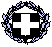 